If you are using formatting like strike-through or red font,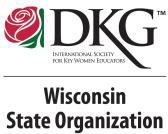 type the amendment in Word, then copy and paste into this document.For more help, contact Barb Cody at bjcody46@gmail.com.Amendment Proposal Form, Bylaws and Standing RulesWisconsin State Organization.Please use this form to propose changes to bylawsor standing rules. Duplicate this form so that every proposed change is on a separate form. Identify the specific article/rule and section of the proposed change (example: Bylaw Article X, Section 1).Send proposals to:Leslie Riese Bakkum, Rules Committee Contact:  clbakkum@gmail.com Submit by October 1. This form is available on the Wisconsin State Organization website.PROPOSAL: That Article/Standing Rule	, Section 	Which now reads:Be amended by striking out and/or changing wording as follows:If adopted would read: (Indicate changes in capital letters or underline.)Rationale for change:Fiscal impact:Submitted by	Chapter 	 Address	Date 		  Phone	 Email address		Fax 	Submitted on behalf of 	Self 	State	Committee Other 		Proposed amendments to the Bylaws may be submitted to the Rules Committee by a member or members. (Bylaws Article XII. Amendments, Section 2)May, 2023